EUREGIO EGRENSIS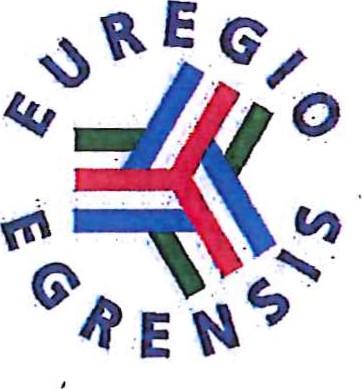 Regionální sdružení obcí a městSídlo: Na Vyhlídce 53, 360 01 Karlovy Vary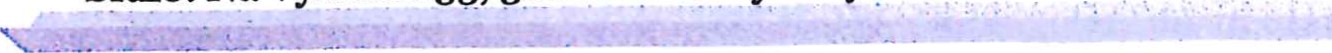 tel.: 353 116 117, fax 353 223 188 e-mail:lubomir.kovar@euregio-egrensis.czwww.euregio-egrensis.cz	Penzion Bublava	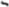 Bublava 644 358 01 Bublava provozovatel: CATERINGO s.r.o.V Karlových Varech 14. února 2018OBJEDNÁVKAVážený pane Keblůšku,na základě naší osobní schůzky Vám zasíláme závaznou objednávku ubytování, využívání prostor a stravování (v rozsahu požadavků vyhlášky č. 106/2001 Sb.) pro Letní tábor mládeže, v termínu 6.8. až 10. 8.2018, pro 8 dospělých a 30 dětí: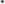 Ubytování s plnou penzí 38 osob á 640 Kč/den 121 600,- Kč vč. celodenního pitného režimu vč. stravy pro děti 5x denně CELKEM 121 600,- KčBudeme se těšit na spolupráci s Vámi. Po přijetí této objednávky nám prosím zašlete potvrzení.Děkujeme a jsme přátelským pozdravemIng. Lubomír KovářJednatel	Potvrzení objednávky Penzionem Bublava, provozovatelem CATERINGO s.r.o., se sídlemDřevařská 2127/11, 350 02 Cheb, IČ 29106915, DIČ CZ29106915Dne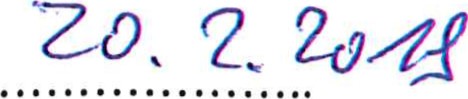 Podpis + razítkoBankovní spojení: Komerční banka, a.s.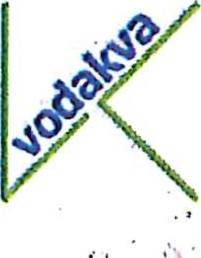 č. účtu: 43-511880 0217/0100Partner Euregia Egrensis IČ: 477 222 66